La divine miséricorde de Dieu (partie 1 de 3): Dieu, le Tout Clément, le Très Miséricordieux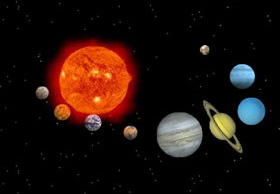 Si quelqu’un venait à demander « qui est ton Dieu? », la réponse d’un musulman serait, « Le Tout Clément, le Très miséricordieux ». Selon les sources islamiques, les prophètes, tout en soulignant le Jugement de Dieu, proclamaient aussi Sa Grâce, Sa Clémence et Sa Miséricorde.  Dans le Coran, qui est l’Écriture de l’islam, Dieu se présente ainsi :« C’est Lui Dieu, en dehors de qui il n’y aucune autre divinité, le Connaisseur de l’invisible et du visible; Il est le Tout Clément, le Très Miséricordieux. » (Coran 59:22)Dans le vocabulaire islamique, ar-Rahman and ar-Rahim sont des noms propres de Dieu l’Éternel. Ils sont tous deux dérivés du nom commun rahmah qui signifie « miséricorde », «compassion », et  « attention affectueuse ».  Ar-Rahman décrit la nature de Dieu à être Tout Clément alors qu’ar-Rahim décrit Ses actes de miséricorde envers Sa création; une différence subtile, mais une différence qui démontre le caractère universel de Sa miséricorde.« Dis (aux gens) : « Invoquez Dieu ou invoquez le Miséricordieux; quel que soit le nom par lequel vous L’invoquez, Il a les plus beaux noms. » (Coran 17:110)Ces deux noms sont parmi les noms de Dieu les plus fréquemment utilisés dans le Coran : ar-Rahman est cité cinquante-sept fois, alors qu’ar-Rahim revient deux fois plus fréquemment (cent quatorze fois). L’un exprime un plus grand degré de gentillesse affectueuse.  Le prophète a dit :« Dieu est bienveillant et il aime la bienveillance. Il accorde par bonté ce qu’il n’accorde pas par sévérité. » (Sahih Mouslim)Les deux noms sont aussi des attributs divins qui font référence à la relation de Dieu avec Sa création :« Louange à Dieu, Seigneur des mondes; le Tout Clément, le Très Miséricordieux » (Coran 1:2-3)Dans une prière que les musulmans récitent au moins dix-sept fois par jour, ils commencent en disant :« Au Nom de Dieu, le Tout Clément, le Très Miséricordieux. Louange à Dieu, Seigneur des mondes; ;le Tout Clément, le très Miséricordieux. » (Coran 1:1-3)Ces mots puissants suscitent une réponse divine :« Lorsque Mon  serviteur dit : « Louange à Dieu, Seigneur des mondes », Je (Dieu) dis : « Mon serviteur M’a loué ».   Lorsqu’il dit, « Le Tout Clément, le Très Miséricordieux », Je (Dieu) dis : « Mon serviteur M’a glorifié. » (Sahih Mouslim)Ces noms rappellent constamment au musulman qu’il est entouré par la miséricorde divine. À part un seul, tous les chapitres du Coran commencent par la phrase, « Au nom de Dieu, Le Tout Clément, Le Très Miséricordieux ».  Avant de manger, de boire, d’écrire une lettre ou d’entreprendre quelque chose d’important,  les musulmans disent ou écrivent « au nom de Dieu » afin de Lui exprimer leur totale dépendance et de se rappeler de Sa Grâce. La spiritualité fleurit dans le quotidien. Cette invocation, au début de chaque acte quotidien banal, lui confère de l’importance, et invoquer la bénédiction divine sur cet acte le purifie. La formule « Au nom de Dieu, Le Tout Clément, Le Très Miséricordieux »est un motif de décoration souvent utilisé dans les manuscrits et dans les ornementations architecturales.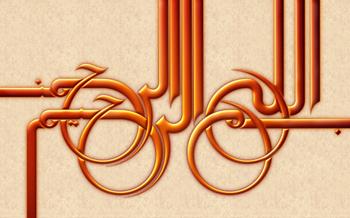 “Au nom de Dieu, Le Tout Clément, Le Très Miséricordieux.”  Calligraphie de Yousef, un artiste hollandais.Se montrer miséricordieux nécessite qu’il y ait quelqu’un envers qui en faire preuve. Celui à qui elle est accordée doit donc avoir besoin de cette miséricorde. Ainsi, la miséricorde parfaite se préoccupe de ceux qui ont besoin qu’on la leur accorde, alors que la miséricorde infinie touche aussi ceux qui ne sont pas dans le besoin en plus d’atteindre non seulement le monde ici-bas, mais également le merveilleux monde de l’au-delà.Dans la doctrine islamique, les être humains ont la chance de pouvoir apprécier une relation personnelle avec un Dieu attentionné et miséricordieux, toujours prêt à pardonner les péchés et à exaucer les prières; mais Il n’est pas miséricordieux au sens humain d’éprouver de la peine et de ressentir de la pitié pour ceux qui sont en détresse.  Dieu n’a pas besoin de devenir humain pour comprendre la souffrance.  La Miséricorde de Dieu et Sa Clémence sont plutôt des attributs convenant à Sa Sainteté, en vertu desquels Il attribue l’aide et les grâces divines.La miséricorde de Dieu est vaste :« Dis : « Votre Seigneur est le Seigneur de l’immense miséricorde… » (Coran 6:147)Elle s’étend à toute chose :« …et Ma miséricorde embrasse toute chose…» (Coran 7:156)La création elle-même est une expression de la grâce, de la miséricorde et de l’amour divins. Dieu nous invite à observer les effets de Sa grâce tout autour de nous :« Regarde donc les effets (visibles) de la miséricorde de Dieu (sur la création) ; vois comment Il redonne vie à la terre après qu’elle ait été morte… » (Coran 30:50)Dieu aime les compatissantsDieu aime la compassion. Les musulmans considèrent l’islam comme une religion de miséricorde et de compassion.  Pour eux, leur prophète est le cadeau de miséricorde de Dieu à toute l’humanité :« Et Nous ne t’avons envoyé (Ô Muhammad) qu’en miséricorde pour l’univers. » (Coran 21:107)Tout comme ils croient que Jésus était une miséricorde divine et une miséricorde pour les gens :« Et Nous ferons de lui un signe pour les gens et une miséricorde émanant de Nous. » (Coran 19:21)Une fois, l’une des filles du Prophète Mohammed (que la paix et les bénédictions de Dieu soient sur lui) lui envoya des nouvelles de son fils qui était souffrant.  Il lui rappela que Dieu est Celui qui donne, qu’Il est Celui qui prend et que chacun a un terme déjà fixé à sa vie. Il lui rappela d’être patiente.  Mais lorsque la nouvelle de la mort de son petit-fils lui fut annoncée, ses yeux s’emplirent de larmes de compassion.  Ses compagnons en furent surpris. Mais le prophète de miséricorde dit :« C’est là une compassion que Dieu a mise dans le cœur de Ses serviteurs.  Parmi tous Ses serviteurs, Dieu n’accorde Sa miséricorde qu’à ceux qui font preuve de pitié envers autrui et sont capables de s’attendrir sur leur sort. » (Sahih Al-Boukhari)Bénis soient ceux qui sont compatissants, car la miséricorde divine leur sera accordée, comme l’a dit le prophète Mohammed :« Dieu ne sera pas miséricordieux avec quelqu’un qui n’est pas compatissant envers les gens. » (Sahih Al-Boukhari)Il a aussi dit :« Le Miséricordieux fera preuve de miséricorde envers les gens qui sont compatissants et cléments. Soyez cléments envers ceux qui sont sur terre et Celui qui est au-dessus des cieux vous fera Miséricorde. » (At-Tirmidhi)(partie 2 de 3): Sa protection chaleureuseLa miséricorde divine étend son voile protecteur de manière permanente sur toute la création.  Le Souverain attentionné de l’humanité est miséricordieux et rempli de compassion envers les humains.  Le nom divin Ar-Rahman sous-entend que Sa miséricorde affectueuse est un aspect qui définit Son être; dans toute sa plénitude, Sa compassion est illimitée, pareille à un océan sans fond et sans rivages.  Ar-Razi, un des écrivains islamiques classiques, écrit : « Il est inimaginable pour la création d’être plus miséricordieuse envers elle-même que Dieu ne l’est envers elle! ».  En fait, l’islam enseigne que Dieu est plus miséricordieux envers un être humain que sa propre mère.Dieu, par Sa miséricorde abondante, fait descendre la pluie sur les vergers pour produire des fruits qui serviront à nourrir le corps humain.  L’âme aussi a un intense besoin de nourriture spirituelle, de la même manière que le corps a besoin d’aliments.  Par Sa miséricorde abondante, Dieu a envoyé des prophètes et des messagers aux êtres humains et leur a révélé des Écritures Saintes pour alimenter l’esprit humain.  La miséricorde divine s’est manifestée dans la Torah de Moïse :« …il ramassa les tablettes, dont le texte constituait un guide et une miséricorde pour tous ceux qui craignent leur Seigneur. » (Coran 7:154)Et dans la révélation coranique :« …Cette [révélation] est une preuve claire  venant de votre Seigneur, un guide et une miséricorde pour ceux qui croient. » (Coran 7:203)La miséricorde n’est pas accordée en fonction du mérite de nos ancêtres.  La miséricorde divine est accordée à ceux qui agissent conformément à la Parole de Dieu, qui la récitent eux-mêmes et qui en écoutent la récitation.« Et voici un Livre béni, (le Coran), que Nous avons révélé.  Suivez-le donc et craignez (Dieu), afin de recevoir la miséricorde… » (Coran 6:155)« Et lorsque le Coran est récité, prêtez l’oreille attentivement et gardez le silence afin d’obtenir la miséricorde de Dieu. » (Coran 7:204)La miséricorde résulte de l’obéissance :« Accomplissez assidûment la prière, acquittez la zakat et obéissez au Messager; peut-être sera-t-on miséricordieux envers vous! » (Coran 24:56)Recevoir la miséricorde de Dieu est l’espoir de tout homme. Par conséquent, les croyants implorent Dieu pour qu’Il leur accorde Sa miséricorde.« …Certes, la souffrance m’a touché.  Mais Toi, Tu es le plus Miséricordieux des miséricordieux. » (Coran 21:83)Ils implorent la miséricorde de Dieu pour les pratiquants fidèles : « Seigneur!  Ne laisse pas nos cœurs s’égarer après nous avoir guidés, et accorde-nous Ta miséricorde.   Certes, Toi, et Toi seul est le Donateur. » (Coran 3:8)Et ils implorent la miséricorde de Dieu pour leurs parents :« …Ô mon Seigneur!  Sois miséricordieux envers eux, car ils m’ont élevé lorsque j’étais petit. » (Coran 17:24)Répartition de la Miséricorde divineLa grâce divine embrasse les fidèles comme les infidèles, ceux qui obéissent comme ceux qui se rebellent.  Toutefois, dans la vie future, elle sera réservée uniquement aux croyants qui auront été fidèles.  Ar-Rahman est miséricordieux envers toute la création, mais Sa miséricorde est réservée dans la vie future aux pratiquants qui lui auront été fidèles.  Ar-Rahim distribuera sa miséricorde uniquement aux fidèles au Jour du Jugement.« Je frappe de Mon châtiment qui Je veux, et Ma miséricorde embrasse toute chose.  Je la prescrirai à ceux qui (Me) craignent, acquittent la zakat et croient en Nos révélations, de même qu’à ceux qui suivent le Messager, le Prophète illettré qu’ils trouvent mentionné dans la Torah et l’Évangile qu’ils possèdent déjà… » (Coran 7:156-157)La répartition de la miséricorde divine est décrite par le Prophète de l’islam :« Dieu a créé la miséricorde, en cent parties.  Il en a assigné une partie pour Sa création, par laquelle les êtres ressentent de la compassion les uns envers les autres, et Il en a gardé quatre-vingt-dix-neuf, par lesquelles Il démontrera de la miséricorde envers Ses serviteurs au Jour du Jugement » (Sahih Al-Boukhari, Sahih Mouslim, At-Tirmidhi, et d’autres)Une seule partie de la miséricorde remplit les cieux et la terre; par elle, les humains s’aiment les uns les autres, les animaux et les oiseaux boivent de l’eau.De même, la miséricorde divine qui se manifestera au Jour du Jugement est plus étendue que celle que nous voyons dans cette vie, tout comme le châtiment divin sera plus intense que les châtiments qui nous touchent présentement ici-bas. Le prophète de l’islam a expliqué la dualité extrême de ces attributs divins :« Si un croyant venait à connaître quel châtiment Dieu a en réserve, il serait désespéré et personne n’espèrerait atteindre le Paradis.  Si un non-croyant venait à connaître la miséricorde débordante de Dieu, nul ne désespérerait d’entrer au Paradis. » (Sahih Al-Boukhari, Sahih Mouslim, At-Tirmidhi)Cependant, la doctrine islamique stipule que la miséricorde divine a toujours le dessus sur la colère divine.« En vérité, Ma miséricorde a le dessus sur Mon châtiment » (Sahih Al-Boukhari, Sahih Mouslim)(partie 3 de 3): Le pécheurLa miséricorde de Dieu est intimement proche de chacun de nous, attendant de nous envelopper lorsque nous sommes prêts à la recevoir.  L’islam reconnaît la propension humaine de pécher, car l’être humain est faible de nature; c’est ainsi que Dieu l’a créé. Le Prophète a dit :« La progéniture d’Adam se trompe constamment… »En même temps, Dieu nous laisse savoir qu’Il pardonne les péchés.  Le même hadith continue en disant:« … mais les meilleurs de ceux qui se trompent constamment sont ceux qui se repentent constamment. » (At-Tirmidhi, Ibn Majah, Ahmad, Al-Hakim)Dieu dit :« Dis : « Ô Mes serviteurs qui avez commis des excès à votre propre détriment!  Ne désespérez pas de la miséricorde de Dieu, car Il pardonne tous les péchés.  Certes, c’est Lui le Pardonneur, le Miséricordieux. » (Coran 39:53)Mohammad, le prophète de miséricorde, fut chargé d’annoncer la bonne nouvelle à toute l’humanité :« Dis à Mes serviteurs, (ô Mohammed), que c’est Moi le Pardonneur… » (Coran 15:49)Le repentir, attire la miséricorde divine :« …pourquoi ne demandez-vous pas pardon à Dieu; peut-être Se montrera-t-Il miséricordieux envers vous? » (Coran 27:46)« … Certes, la miséricorde de Dieu est (toujours) proche de ceux qui font le bien. » (Coran 7:56)Depuis des temps immémoriaux, la miséricorde salvatrice de Dieu a sauvé les fidèles d’une destruction imminente :« Puis quand vint Notre ordre, Nous sauvâmes, par une miséricorde de Notre part, Houd et ceux qui croyaient avec lui…» (Coran 11:58)« Puis lorsque vint Notre ordre, Nous sauvâmes, par une miséricorde de Notre part, Chou’aïb et ceux qui croyaient avec lui. » (Coran 11:94)La pleine mesure de la compassion de Dieu envers les pécheurs se manifeste dans les versets suivants :1.         Dieu accepte le repentir« Dieu souhaite accueillir votre repentir, alors que ceux qui suivent leurs vaines passions cherchent à vous égarer totalement (de Sa voie). » (Coran 4:27)« Ne savent-ils pas que c’est Dieu qui accueille le repentir de Ses serviteurs et qui reçoit les aumônes?  Et que c’est Lui qui est Pardonneur et Miséricordieux? » (Coran 9:104)2.         Dieu aime le pécheur qui se repent« … Dieu aime ceux qui se tournent vers Lui repentants… » (Coran 2 :222)Le Prophète (que la paix et les bénédictions de Dieu soient sur lui) a dit :« Si les êtres humains ne commettaient pas de péchés, Dieu créerait d’autres créatures qui commettraient des péchés pour ensuite les leur pardonner, car Il est Pardonneur et Miséricordieux. » (At-Tirmidhi, Ibn Majah, Mousnad Ahmed)3.         Dieu est content lorsque le pécheur se repent parce que le pécheur réalise qu’il a un Seigneur qui lui pardonne ses péchés!« Allah est plus heureux du repentir de Son serviteur, quand il revient à Lui repentant, que l’un de vous qui se trouve dans une région désertique isolée de tout, avec sa monture; tout à coup, celle-ci lui échappe, en emportant toute sa nourriture et sa boisson; alors, désespéré, il se couche à l’ombre d’un arbre, quand soudainement, sa monture se présente à lui.  Alors, émerveillé, il dit, en la tenant par la bride: “Seigneur!  Tu es mon Serviteur et je suis Ton Seigneur - sa joie extrême lui faisant faire ce lapsus. » (Sahih Mouslim)4.         La porte du repentir est ouverte jour et nuitLa miséricorde divine étend son pardon tous les jours et toutes les nuits de l’année. Le prophète (que la paix et les bénédictions de Dieu soient sur lui) a dit :« Dieu tend Sa Main la nuit pour accepter le repentir du pécheur du jour et le jour pour accepter le repentir du pécheur de la nuit ; et ce, jusqu’à ce que le soleil se lève de l’Occident (c’est à dire jusqu’à la résurrection). » (Sahih Mouslim) 5.         Dieu accepte le repentir même si le pécheur commet des péchés à répétitionDieu démontre souvent de la compassion envers ceux qui commettent des péchés.  Sa bonté affectueuse envers les enfants d’Israël était déjà manifeste avant qu’ils ne prennent le veau d’or pour idole; mais même après qu’ils eurent commis ce péché, Il démontra de la miséricorde envers eux.  Ar-Rahman dit :« Et (rappelez-vous) lorsque Nous avons prescrit quarante nuits (de solitude) à Moïse; puis, en son absence, vous avez choisi le veau pour idole; vous étiez vraiment injustes.  Malgré cela, Nous vous avons pardonné afin que vous soyez reconnaissants. » (Coran 2:51-52)Le Prophète a dit :“Un homme, ayant commis un péché, s’écria: “Seigneur!  Pardonne-moi mon péché”.  “Puisque, dit Allah, Mon Serviteur a commis un péché et a constaté qu’il avait un Seigneur qui pardonne les péchés et qui les punit, Je lui pardonne”. Puis, cet homme commit un nou`veau péché. - “Seigneur, s’écria-t-il; j’ai commis un nouveau péché, pardonne-le-moi”.  “Puisque, dit Allah, Mon Serviteur a commis un péché et a constaté qu’il avait un Seigneur qui pardonne les péchés et qui les punit, Je lui pardonne”.  Puis, cet homme fit un nouveau péché. - “Seigneur, s’écria-t-il; j’ai commis un nouveau péché, pardonne-le-moi”.  “Puisque, dit Allah, Mon Serviteur a commis un péché et a constaté qu’il avait un Seigneur qui pardonne les péchés et qui les punit, Je lui pardonne pour la troisième fois. Qu’il fasse ce qu’il veut, Je lui accorde d’avance le pardon”. (Sahih Mouslim)6.         Embrasser l’islam efface tous les péchés commis précédemmentLe Prophète (que la paix et les bénédictions de Dieu soient sur lui) a expliqué que le fait d’embrasser l’islam efface tous les péchés commis précédemment par le nouveau musulman, peu importe leur gravité, mais à une seule condition : que le nouveau musulman embrasse l’islam purement et uniquement par amour pour  Dieu.  Certaines personnes demandèrent au Messager de Dieu : « Ô Messager de Dieu!  Serons-nous tenus responsables pour ce que nous avons fait lorsque nous étions ignorants, avant d’embrasser l’islam? »  Il répondit :« Celui qui accepte l’islam uniquement pour Dieu ne sera pas tenu responsable [de ce qu’il a fait avant l’islam]; mais celui qui embrasse l’islam pour d’autres raisons devra répondre de ses actions commises avant et après sa conversion. » (Sahih al-Boukhari, Sahih Mouslim)Bien que la miséricorde de Dieu soit suffisante pour pardonner les péchés, elle ne libère pas l’homme de son obligation de se comporter correctement.  De la discipline et un effort soutenu sont nécessaires pour avancer sur la voie du salut.  La loi du salut, en islam, tient compte de la foi et du fait de se conformer à la loi divine; la foi seule, si elle ne se manifeste pas par des actions conformes aux lois divines n’a que peu de valeur.  Nous sommes faibles et imparfaits, c’est ainsi que Dieu nous a créés.  Lorsque nous ne respectons pas la loi divine, Dieu est toujours prêt à pardonner.  Nous pouvons obtenir Son pardon en Lui confessant notre péché  et en implorant Sa miséricorde, tout en ayant la ferme intention de ne jamais commettre à nouveau ce péché.  Mais nous devons toujours garder à l’esprit que le Paradis ne se mérite pas que sur la base de nos actions uniquement; il est accordé par la miséricorde de Dieu.  Le Prophète de miséricorde a dit :“Aucun de vous n’entrera au Paradis par ses bonnes œuvres.  [Ses compagnons] dirent: « Pas même toi, Messager de Dieu? »  Non, pas même moi, sauf si Dieu me couvre de Sa grâce et de Sa miséricorde. (Sahih Mouslim)La foi en Dieu, le respect de Sa loi et les bonnes actions sont considérés comme la raison et non le prix pour être admis au Paradis.